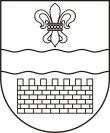 DAUGAVPILS PILSĒTAS DOMEDAUGAVPILS VIENĪBAS PAMATSKOLAReģ.Nr.2712902233, Ģimnāzijas ielā 32, Daugavpilī, LV – 5401, tālr. 65420449, e-pasts: dvpsk@inbox.lv, mājas lapa: www.vienibaspsk.lvDaugavpilīDaugavpils Vienības pamatskola veic cenu aptauju, lai iegādātos skolai jaunu nepieciešamo sporta inventāru.Saraksts ar nepieciešamo inventāru:Lūdzam norādīt preces cenu ar piegādes izmaksām uz Daugavpili.Piedāvājumam ir jābūt spēkā ne mazāk ka 60 kalendāras dienas. Piedāvājumus lūdzam iesūtīt līdz šī gada 07. jūnijam plkst. 17.00  uz e-pasta adresi dvpsk@inbox.lv, ar norādi „Sporta inventāra piedāvājums skolai”.Atbildīga persona: E. Lazdāne, tālr. 25258706PreceDaudzums.Cena euro par 1 vienību ar PVNCena euro par nepieciešamo daudzumu ar PVNFlorbola nūja15 gab.Florbola bumba20 gab.Florbola vārti2 gab.Badmintona volāniņš40 gab.Badmintona raķete25 gab.Bumbu adata20 gab.Basketbola groza tīkliņš6 gab.Hronometri2 gab.